Associazione Sportiva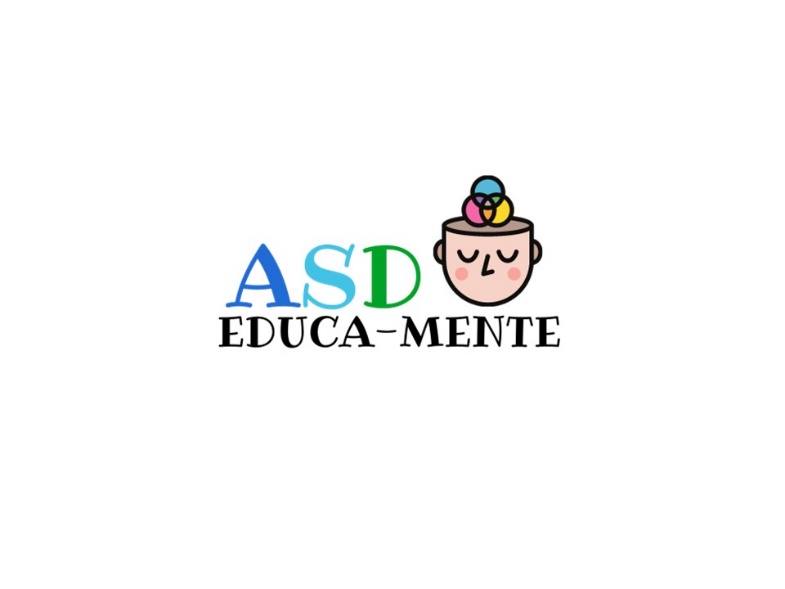 “EDUCA-MENTE”In collaborazione con ilcomune di Vaiano CremascoOrganizza degli eventi per il periodo natalizio per bambini dai 3 ai 13 anni. L’Associazione propone tre tipologie di progetti, per intrattenere e impegnare i bambini durante le festività natalizie:PROGETTO LABORATORIO NATALIZIOPROGETTO DOPO LE FESTE… COMPITI!PROGETTO FEST-INSIEMEIl modulo di iscrizione è da inviare entro il 14 dicembre 2022Per i progetti “Laboratorio natalizio” e “Dopo le feste… compiti!”:Il modulo di iscrizione è da inviare alla seguente mail: darline.mannone@educa-mente.eu Per informazioni: 338 2294695 (Luana)Per il progetto “Fest-Insieme”:Il modulo di iscrizione è da inviare alla seguente mail: alessia.sartori@educa-mente.euPer informazioni: 331 7894692 (Alessia)LABORATORIO NATALIZIO LuogoPresso la Biblioteca Comunale “Don Lorenzo Milani”OrganizzazioneUno spazio ricreativo rivolto ai bambini dai 3 ai 6 anni.Il servizio sarà erogato dalle 15:00 alle 17:30:SABATO 17 DICEMBRE 2022DOMENICA 18 DICEMBRE 2022 Pagamento20 EURO al giorno per bambinoLe attivitàLABORATORIO ARTISTICOUtilizzando le diverse tecniche a disposizione, è possibile far esprimere la propria creatività e fantasia individuale, riuscendo a creare e costruire oggetti realizzati con le proprie mani, che successivamente possono essere utilizzati per giocare.LABORATORIO DI MANIPOLAZIONEAttraverso l’attività manipolativa il bambino sviluppa capacità fino-motorie per portare a compimento il lavoro richiesto.LABORATORIO MOTORIOAttraverso il gioco di gruppo il bambino si arricchisce di esperienze e conoscenze.DOPO LE FESTE… COMPITI!LuogoPresso la Biblioteca Comunale “Don Lorenzo Milani”OrganizzazioneUno spazio compiti rivolto ai bambini dai 6 ai 13 anni (dal primo anno di scuola primaria al terzo anno di scuola secondaria di primo grado).Il servizio sarà erogato nelle giornate del 3-4-5 GENNAIO 2023 su due turni:1° TURNO: dalle 14:00 alle 16:002° TURNO: dalle 15:00 alle 17:00Pagamento10 EURO all’ora per bambino/ragazzo SCONTO FRATELLI: Dal secondo figlio 8 euro all’oraFEST-INSIEMELuogoPresso la Biblioteca Comunale “Don Lorenzo Milani”OrganizzazioneUno spazio ricreativo rivolto ai bambini dai 3 ai 6 anni.Il servizio sarà erogato dalle 8:30 alle 16:30 nei seguenti giorni:dal27 DICEMBRE 2022 al 31 DICEMBRE 2022 dal 2 GENNAIO 2023 al 5 GENNAIO 2023. Pagamento80 EURO per bambino relativamente all’intero periodo di frequentazionePossibilità di ingresso una tantum (max 5 ingressi): 12 EURO al giorno per bambinoIl servizio di FEST-INSIEME sarà avviato con almeno 10 iscritti.Programma giornalieroEntrata e accoglienza 8:30-8:45; Attività della mattina 8:45-11:45; Preparazione all’igiene personale: 11:45-12:00; Pranzo al sacco: 12:00-13:00; Relax 13:00-13:30; Attività pomeridiane: 13:30-16:15; Sistemazione e preparazione per l’uscita: 16:15-16:30; Uscita: 16:30Le attivitàLABORATORIO ARTISTICOUtilizzando le diverse tecniche a disposizione, è possibile far esprimere la propria creatività e fantasia individuale, riuscendo a creare e costruire oggetti realizzati con le proprie mani, che successivamente possono essere utilizzati per giocare.LABORATORIO DI MANIPOLAZIONEAttraverso l’attività manipolativa il bambino sviluppa capacità fino-motorie per portare a compimento il lavoro richiesto.LABORATORIO MOTORIOAttraverso il gioco di gruppo il bambino si arricchisce di esperienze e conoscenze.PAGAMENTOI pagamenti dovranno avvenire solamente tramite bonifico bancario, non essendo più possibile saldare l’importo in contanti. Dopo aver predisposto il bonifico, è necessario consegnare ai coordinatori la ricevuta di avvenuto pagamento.Il bonifico dovrà essere intestato a:   Educa-mente A.s.d. Codice IBAN:     IT04 N084 4156 9800 0000 0052 030 Nella causale del bonifico è necessario inserire:- nome e cognome del bambino;- progetto al quale partecipa;- comune dove si svolge il corso;- anno di frequenza.INVIARE LA COPIA DEL BONIFICO TRAMITE MAIL.REGOLAMENTODanni Nell’eventualità in cui un bambino danneggi volontariamente o accidentalmente la struttura e/o oggetti dove viene svolto il servizio, l’intero risarcimento del danno sarà a carico della famiglia dell’associato, esonerando totalmente l’Associazione dal pagamento dello stesso. Esonero di responsabilità Se i bambini dovessero contrarre il Covid-19 e/o altra malattia e/o si dovessero infortunare durante la frequentazione del servizio, l’Associazione non potrà essere ritenuta in alcun modo responsabile e nessuna azione legale e non potrà essere svolta nei confronti della stessa e nei confronti del PresidenteModulo d’iscrizioneIo sottoscritto (nome e cognome)………………………………………………………………………………………………Nato/a………………………………………………………………………(……………) il …………………………………………………Residente  a………………………………………………………………………………………………………………………(……………)Indirizzo…………………………………………………………………………………………………………………n………………………Codice Fiscale……………………………………………………………………………………………………………………………………Telefono………………………………………………………………………………………………………………………………………………e-mail……………………………………………………………………………………………………………………………………………………Genitore o esercente la potestà genitoriale di:(nome e cognome minore) ………………………………………………………………………………………………………………Nato a ………………………………………………………………………………(……………) il……………………………………………Codice Fiscale……………………………………………………………………………………………………………………………………ISCRIVO MIO/A FIGLIO/A A UNO O PIU’ PROGETTI NATALIZI ORGANIZZATI DALL’ASSOCIAZIONE SPORTIVA “EDUCA-MENTE”. Documenti da inviare:fotocopia carta d’identità e Codice Fiscale genitore e bambino; Progetto scelto: CROCETTARE IL PROGETTO, LE GIORNATE E GLI ORARI SCELTILABORATORIO NATALIZIO17 DICEMBRE 202218 DICEMBRE 2022DOPO LE FESTE… COMPITI!3 GENNAIO 20231° TURNO: 14-162° TURNO: 15-174 GENNAIO 20231° TURNO: 14-162° TURNO: 15-175 GENNAIO 20231° TURNO: 14-162° TURNO: 15-17FEST-INSIEMEIntero periodo di frequentazioneUna tantum (max 5 giorni):27 dicembre28 dicembre29 dicembre30 dicembre31 dicembre2 gennaio3 gennaio4 gennaio5 gennaioIo sottoscritto genitore o esercente la potestà genitoriale del minore iscritto, sotto la propria responsabilità ai sensi del DPR n. 445 del 2000 e consapevole delle sanzioni penali previste per le ipotesi di falsità in atti e dichiarazioni mendaci dichiara inoltre:che il minore sopra indicato ha effettuato tutte le vaccinazioni obbligatorie;che il minore sopra indicato è in possesso di tessera sanitaria;che il minore sopra indicato è soggetto alle seguenti allergie (allegare fotocopia certificato medico);        Data                                                                                  Firma…………………………….                                               …………………………………………….Io sottoscritto/a ……………………………………………………………………………………………………………………………padre/madre di ……………………………………………………………………………………………………………………………… DICHIARODi effettuare l’intero pagamento tramite bonifico entro una settimana dalla data d’iscrizione.Il minore frequenterà nel periodo indicato. Nell’eventualità in cui il minore decida di non frequentare, la quota non potrà essere rimborsata.L’Associazione garantirà il rispetto dei protocolli nazionali adottati per la situazione di emergenza contro il Covid-19, pur tuttavia non si garantisce il rischio zero di contagio. In caso di contagio da Covid-19, e/o altra malattia declinerò ogni responsabilità presente e futura nei confronti dell’Associazione.Se durante la frequentazione al progetto, mio/a figlio/a si dovesse infortunare, non riterrò l’Associazione responsabile.Nell’eventualità in cui mio/a figlio/a danneggi volontariamente o accidentalmente la struttura dove si svolgono i progetti, l’intero risarcimento del danno sarà a carico mio.Di essere a conoscenza che mio/a figlio/a è socio/a dell’Associazione Sportiva “educa-mente”.L’Associazione Sportiva “educa-mente” s’impegna a restituire il denaro versato nel caso in cui il progetto non sarà attivato per mancanza di iscritti.Data                                                                 Firma     ……………………………                                        ………………………………………………Liberatoria per utilizzo immagini minorenniIo sottoscritto (nome e cognome)……………………………………………………………………………………………………………Nato/a……………………………………………………………………………………(…………)         il …………………………Residente  a……………………………………………………………………………………………………………………………………(…………)Indirizzo…………………………………………………………………………………………………………………………………n……………………Codice Fiscale………………………………………………………………………………………………………………………………………………Genitore o esercente la potestà genitoriale di:(nome e cognome minore) …………………………………………………………………………………………………Nato a ………………………………………………………………………(…………) il……………………………Codice Fiscale………………………………………………………………………………………………………………………AUTORIZZOaffinché il minore di cui sopra partecipi e sia ripreso in registrazioni video, audio e fotografiche, o altri materiali audiovisivi contenenti l'immagine (anche in primo piano), il nome e la voce, da soli, con i compagni, con educatrici, durante lo svolgimento di attività educative didattiche e progettuali organizzate dall’Associazione Sportiva “educa-mente” dando il pieno consenso alla possibile diffusione delle stesse su carta stampata, brochure, volantini pubblicitari e pagine social, utilizzati esclusivamente per documentare e divulgare le attività della “educa-mente” tramite nuovi lavori, pubblicazioni, mostre, corsi di formazione, seminari, convegni e altre iniziative promosse dall’Associazione anche in collaborazione con altri enti.La presente autorizzazione non consente l'uso dell’immagine in contesti che pregiudichino la dignità personale ed il decoro del minore e comunque per uso e/o fini diversi da quelli sopra indicati. Inoltre, Il titolare tratterà i dati personali per il tempo necessario per adempiere alle finalità di cui sopra.Sollevano i responsabili dell’evento da ogni responsabilità inerente un uso scorretto dei dati personali forniti e delle foto da parte di terzi.Data …… / …… /…………                                                                      Firma………………………………………Legislazione vigente riguardante il diritto alla privacy e la pubblicazione di materiale video/fotografico (web incluso). Codice della Privacy 196/2003 e provvedimenti conseguenti D.Lgs. 10 agosto 2018, n. 101 e il prevalente GDPR 679/16. Qualora l'immagine di una persona o dei genitori, del coniuge o dei figli sia stata esposta o pubblicata fuori dei casi in cui l'esposizione o la pubblicazione è dalla legge consentita, ovvero con pregiudizio al decoro o alla reputazione della persona stessa o dei detti congiunti, l'autorità giudiziaria, su richiesta dell'interessato, può disporre che cessi l'abuso, salvo il risarcimento dei danni. Codice Civile - Art. 316 (Esercizio della potestà dei genitori). Il figlio è soggetto alla potestà dei genitori sino all'età maggiore o alla emancipazione. La potestà è esercitata di comune accordo da entrambi i genitori. Il trattamento di dati personali da parte di privati o di enti pubblici economici è ammesso solo con il consenso espresso dell'interessato. Il consenso è validamente prestato solo se è espresso liberamente e specificamente in riferimento ad un trattamento chiaramente individuato e se è documentato per iscritto. Tesseramento CSI per copertura assicurativa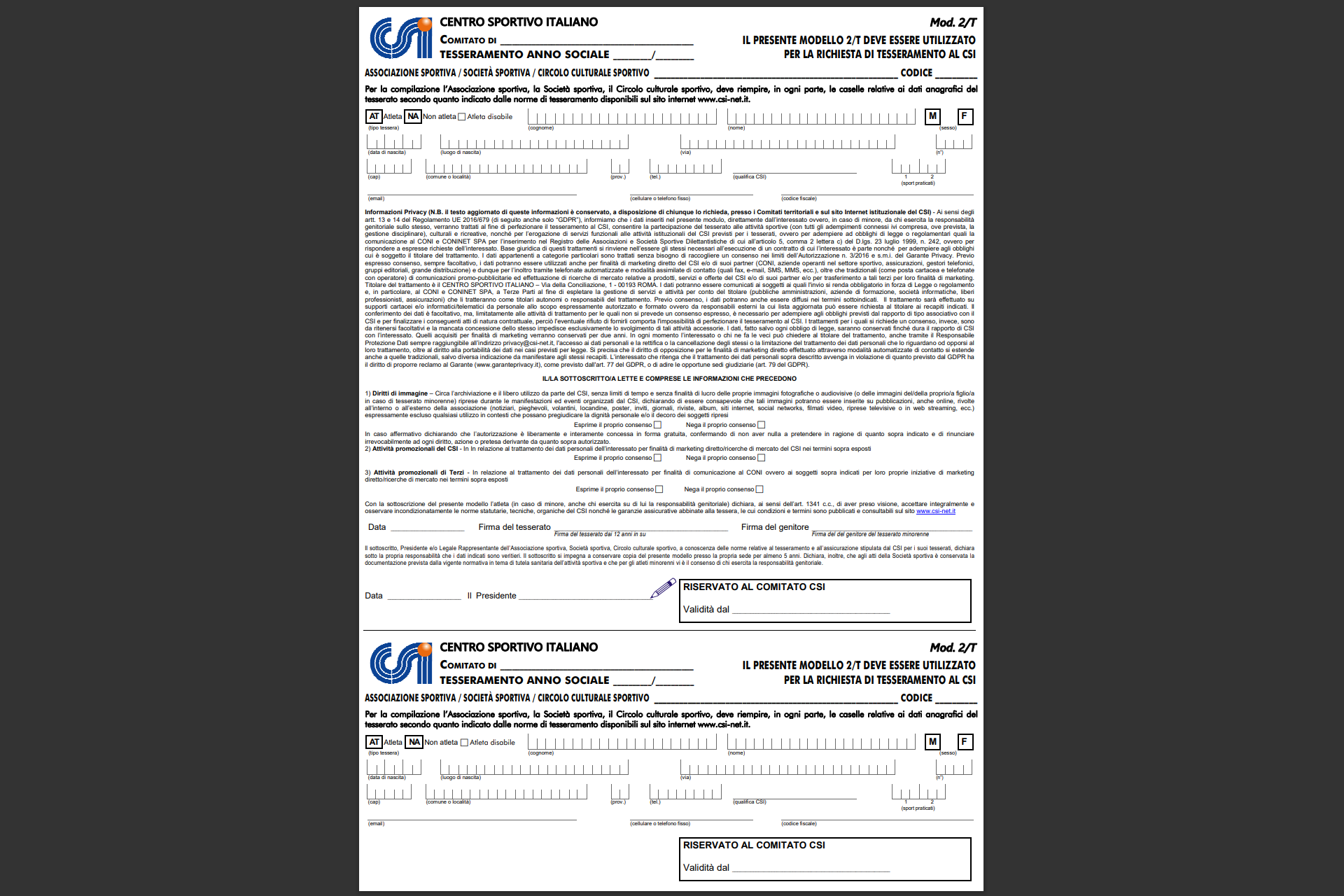 Contatti telefonici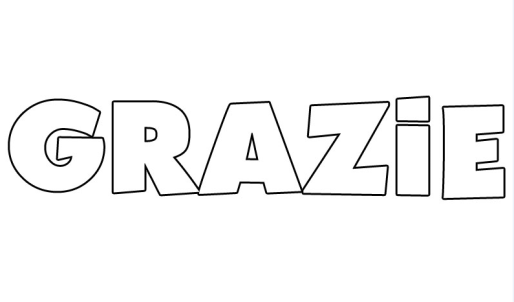 Nome e CognomeParentelaNumero di telefono……………………………………..………………………………………………………………………………..…………………………………......……………………………………..………………………………………………………………………………..…………………………………......……………………………………..………………………………………………………………………………..…………………………………......……………………………………..………………………………………………………………………………..…………………………………......……………………………………..………………………………………………………………………………..…………………………………......……………………………………..………………………………………………………………………………..…………………………………......